«Ноябрьский Садовый Центр» производство цветочной продукции                     Адрес - г. Ноябрьск, Вынгапуровское шоссе,                   Производственная база при КС-1, теплица № 1-4
                                                                                       тел.: 8 (3496) 430-700; 8(3496)430-341; 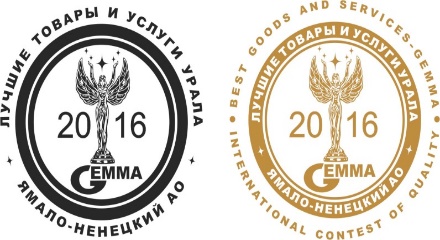                                                                                                 8 (922) 284-20-80; 8(922)280-57-59                                                                                                                                                                                                                                                           e-mail: ns.centr@yandex.ru                                                                                                             http://цветыноябрьск.рфКоммерческое предложение от 01.03.2021г.Мы выращиваем наши цветы из профессиональных семян от ведущих мировых производителей (PanAmerican Seed, Florana, Takii, Hem Genetics, Goldsmith, Benary, Sakata, Syngenta). Наши цветы соответствуют самым высоким требованиям качественной цветочной рассады.ПЕЛАРГОНИЯ «ТОСКАНА»№ппНаименование высотаОкрасЕд.измСтоимостьПеларгония Розебудная Rosalinda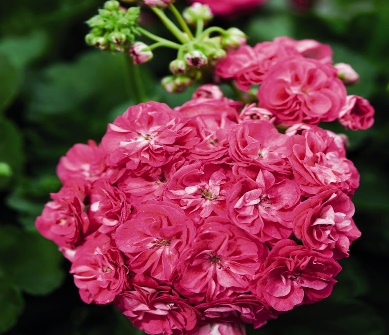 шт 380,00Пеларгония розебудная Rosebud Red, 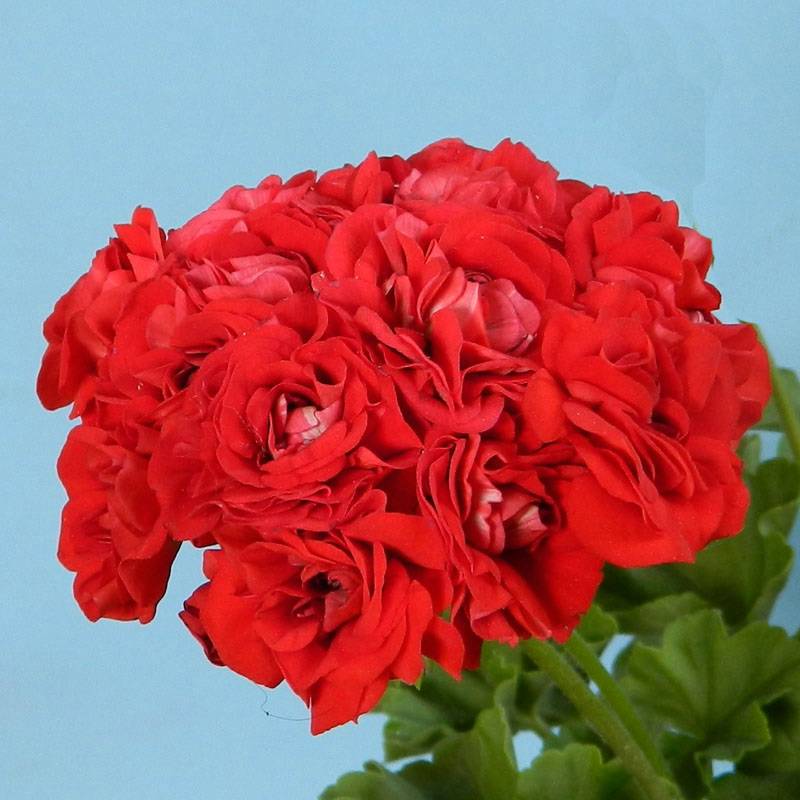 шт380,00Пеларгония густомахровая Margarethaшт380,00Пеларгония густомахровая Mary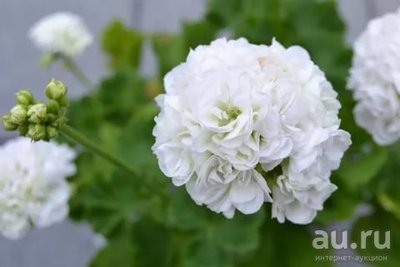 шт 380,00Пеларгония махровая Prins Nikolai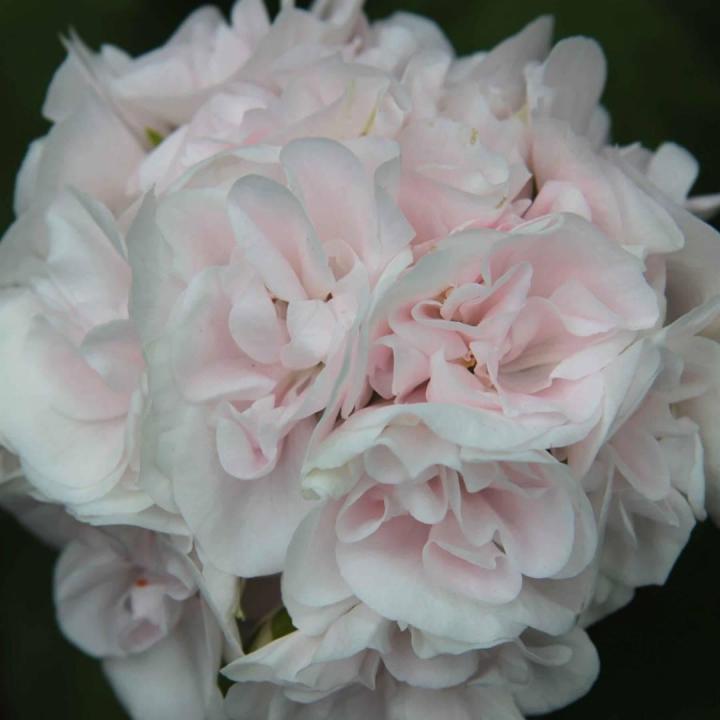 шт380,00Пеларгония махровая Queen Ingrid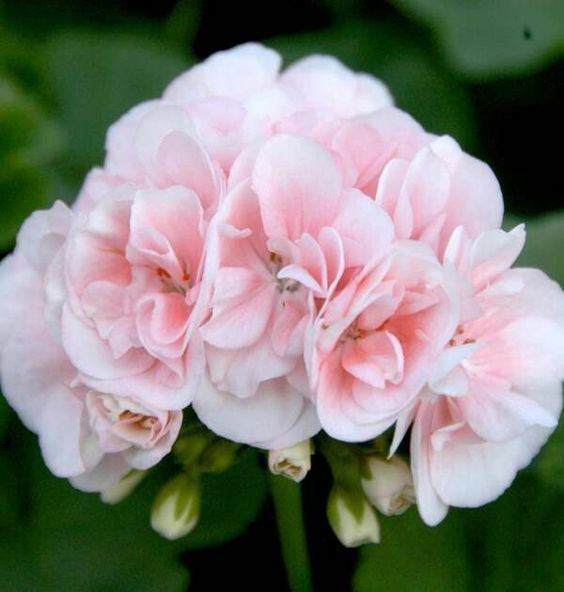 шт 380,00Пеларгония тюльпановидная Emma, 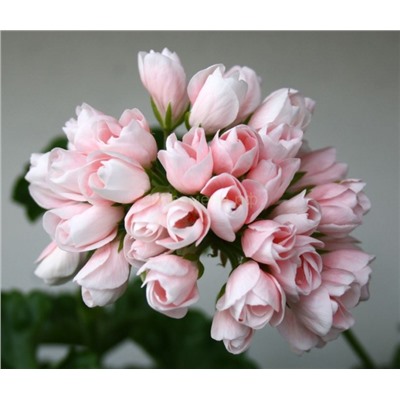 шт 380,00Пеларгония тюльпановидная Red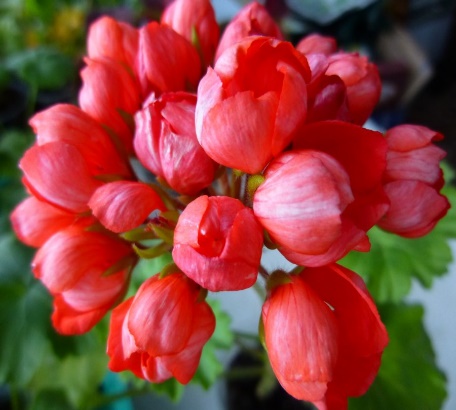 шт380,00Пеларгония Pelargonium interspecific Puro Lavender Rose  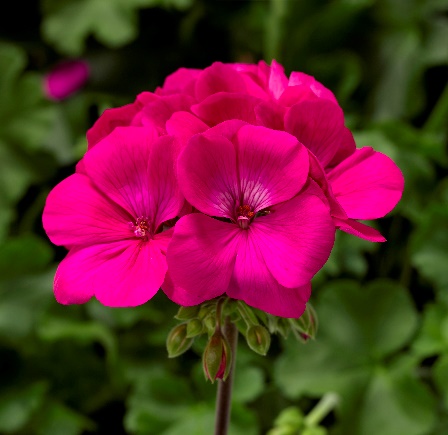 Пеларгония межвидовая «Интерспецифик» - это нечто среднее между зональной и плющелистной пеларгонией. Наиболее подходящая серия для озеленения. Кусты –полуампели, очень хорошо ветвятся, обильно и продолжительно цветут. Цветки простые и полумахровые. Требует минимум ухода, отлично выдерживает неблагоприятные факторы среды. Посадка в горшки диаметром от 11 см. Прекрасно подходит для вазонов, подвесных кашпо, балконных ящиков. Также можно использовать как отличный почвопокровник.Пеларгония межвидовая «Интерспецифик» - это нечто среднее между зональной и плющелистной пеларгонией. Наиболее подходящая серия для озеленения. Кусты –полуампели, очень хорошо ветвятся, обильно и продолжительно цветут. Цветки простые и полумахровые. Требует минимум ухода, отлично выдерживает неблагоприятные факторы среды. Посадка в горшки диаметром от 11 см. Прекрасно подходит для вазонов, подвесных кашпо, балконных ящиков. Также можно использовать как отличный почвопокровник.шт200,00Пеларгония Pelargonium interspecific Puro Burgundy 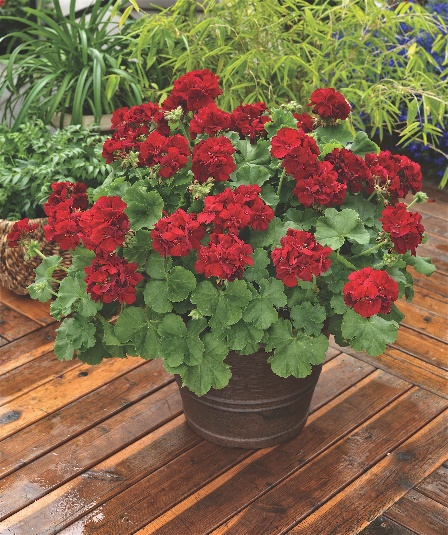 Пеларгония межвидовая «Интерспецифик» - это нечто среднее между зональной и плющелистной пеларгонией. Наиболее подходящая серия для озеленения. Кусты –полуампели, очень хорошо ветвятся, обильно и продолжительно цветут. Цветки простые и полумахровые. Требует минимум ухода, отлично выдерживает неблагоприятные факторы среды. Посадка в горшки диаметром от 11 см. Прекрасно подходит для вазонов, подвесных кашпо, балконных ящиков. Также можно использовать как отличный почвопокровник.Пеларгония межвидовая «Интерспецифик» - это нечто среднее между зональной и плющелистной пеларгонией. Наиболее подходящая серия для озеленения. Кусты –полуампели, очень хорошо ветвятся, обильно и продолжительно цветут. Цветки простые и полумахровые. Требует минимум ухода, отлично выдерживает неблагоприятные факторы среды. Посадка в горшки диаметром от 11 см. Прекрасно подходит для вазонов, подвесных кашпо, балконных ящиков. Также можно использовать как отличный почвопокровник.шт200,00Пеларгония Pelargonium interspecific Puro Scarlet Fire 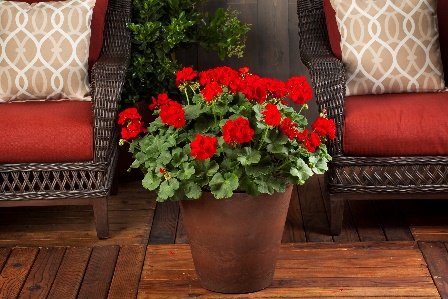 Пеларгония межвидовая «Интерспецифик» - это нечто среднее между зональной и плющелистной пеларгонией. Наиболее подходящая серия для озеленения. Кусты –полуампели, очень хорошо ветвятся, обильно и продолжительно цветут. Цветки простые и полумахровые. Требует минимум ухода, отлично выдерживает неблагоприятные факторы среды. Посадка в горшки диаметром от 11 см. Прекрасно подходит для вазонов, подвесных кашпо, балконных ящиков. Также можно использовать как отличный почвопокровник.Пеларгония межвидовая «Интерспецифик» - это нечто среднее между зональной и плющелистной пеларгонией. Наиболее подходящая серия для озеленения. Кусты –полуампели, очень хорошо ветвятся, обильно и продолжительно цветут. Цветки простые и полумахровые. Требует минимум ухода, отлично выдерживает неблагоприятные факторы среды. Посадка в горшки диаметром от 11 см. Прекрасно подходит для вазонов, подвесных кашпо, балконных ящиков. Также можно использовать как отличный почвопокровник.шт200,00Пеларгония Pelargonium interspecific Puro Hote Rose 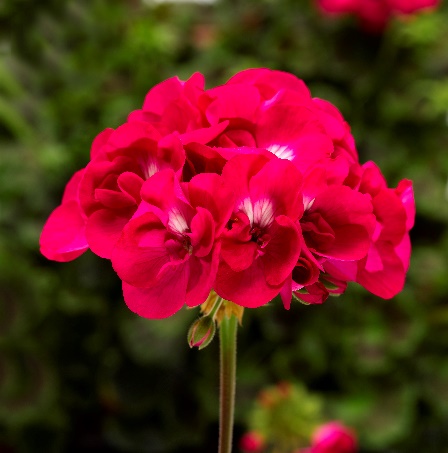 Пеларгония межвидовая «Интерспецифик» - это нечто среднее между зональной и плющелистной пеларгонией. Наиболее подходящая серия для озеленения. Кусты –полуампели, очень хорошо ветвятся, обильно и продолжительно цветут. Цветки простые и полумахровые. Требует минимум ухода, отлично выдерживает неблагоприятные факторы среды. Посадка в горшки диаметром от 11 см. Прекрасно подходит для вазонов, подвесных кашпо, балконных ящиков. Также можно использовать как отличный почвопокровник.Пеларгония межвидовая «Интерспецифик» - это нечто среднее между зональной и плющелистной пеларгонией. Наиболее подходящая серия для озеленения. Кусты –полуампели, очень хорошо ветвятся, обильно и продолжительно цветут. Цветки простые и полумахровые. Требует минимум ухода, отлично выдерживает неблагоприятные факторы среды. Посадка в горшки диаметром от 11 см. Прекрасно подходит для вазонов, подвесных кашпо, балконных ящиков. Также можно использовать как отличный почвопокровник.шт200,00Пеларгония Pelargonium interspecific Puro Rose Eye 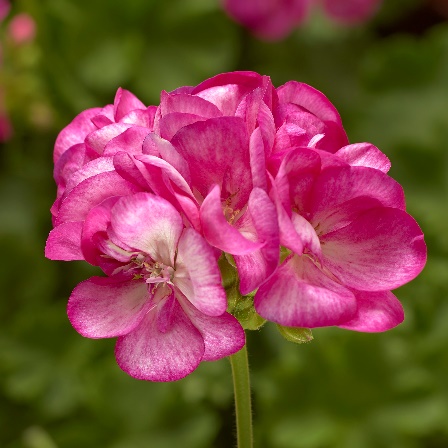 Пеларгония межвидовая «Интерспецифик» - это нечто среднее между зональной и плющелистной пеларгонией. Наиболее подходящая серия для озеленения. Кусты –полуампели, очень хорошо ветвятся, обильно и продолжительно цветут. Цветки простые и полумахровые. Требует минимум ухода, отлично выдерживает неблагоприятные факторы среды. Посадка в горшки диаметром от 11 см. Прекрасно подходит для вазонов, подвесных кашпо, балконных ящиков. Также можно использовать как отличный почвопокровник.Пеларгония межвидовая «Интерспецифик» - это нечто среднее между зональной и плющелистной пеларгонией. Наиболее подходящая серия для озеленения. Кусты –полуампели, очень хорошо ветвятся, обильно и продолжительно цветут. Цветки простые и полумахровые. Требует минимум ухода, отлично выдерживает неблагоприятные факторы среды. Посадка в горшки диаметром от 11 см. Прекрасно подходит для вазонов, подвесных кашпо, балконных ящиков. Также можно использовать как отличный почвопокровник.шт200,00Пеларгония Pelargonium interspecific Puro Rose Splash 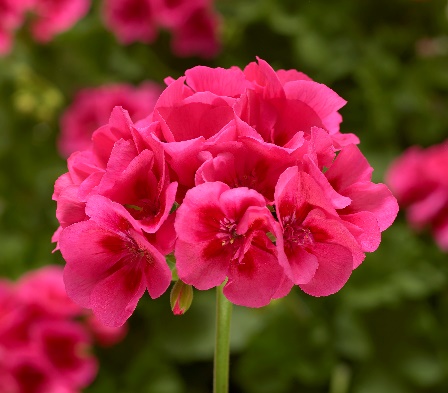 Пеларгония межвидовая «Интерспецифик» - это нечто среднее между зональной и плющелистной пеларгонией. Наиболее подходящая серия для озеленения. Кусты –полуампели, очень хорошо ветвятся, обильно и продолжительно цветут. Цветки простые и полумахровые. Требует минимум ухода, отлично выдерживает неблагоприятные факторы среды. Посадка в горшки диаметром от 11 см. Прекрасно подходит для вазонов, подвесных кашпо, балконных ящиков. Также можно использовать как отличный почвопокровник.Пеларгония межвидовая «Интерспецифик» - это нечто среднее между зональной и плющелистной пеларгонией. Наиболее подходящая серия для озеленения. Кусты –полуампели, очень хорошо ветвятся, обильно и продолжительно цветут. Цветки простые и полумахровые. Требует минимум ухода, отлично выдерживает неблагоприятные факторы среды. Посадка в горшки диаметром от 11 см. Прекрасно подходит для вазонов, подвесных кашпо, балконных ящиков. Также можно использовать как отличный почвопокровник.шт200,00Пеларгония Pelargonium interspecific Puro Purple 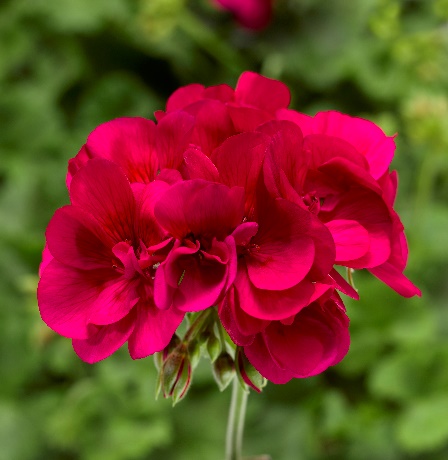 Пеларгония межвидовая «Интерспецифик» - это нечто среднее между зональной и плющелистной пеларгонией. Наиболее подходящая серия для озеленения. Кусты –полуампели, очень хорошо ветвятся, обильно и продолжительно цветут. Цветки простые и полумахровые. Требует минимум ухода, отлично выдерживает неблагоприятные факторы среды. Посадка в горшки диаметром от 11 см. Прекрасно подходит для вазонов, подвесных кашпо, балконных ящиков. Также можно использовать как отличный почвопокровник.Пеларгония межвидовая «Интерспецифик» - это нечто среднее между зональной и плющелистной пеларгонией. Наиболее подходящая серия для озеленения. Кусты –полуампели, очень хорошо ветвятся, обильно и продолжительно цветут. Цветки простые и полумахровые. Требует минимум ухода, отлично выдерживает неблагоприятные факторы среды. Посадка в горшки диаметром от 11 см. Прекрасно подходит для вазонов, подвесных кашпо, балконных ящиков. Также можно использовать как отличный почвопокровник.шт200,001Пеларгония Trend Dark Red 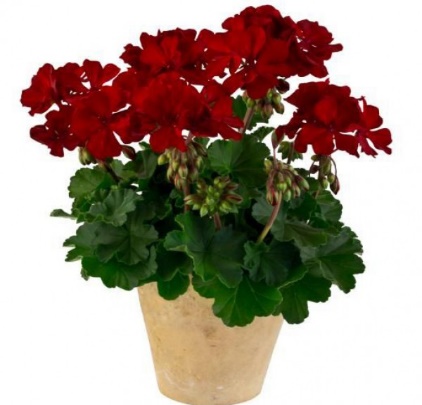 35-40Яркий темно- алые.шт200,00Пеларгония Pelargonium Trend Red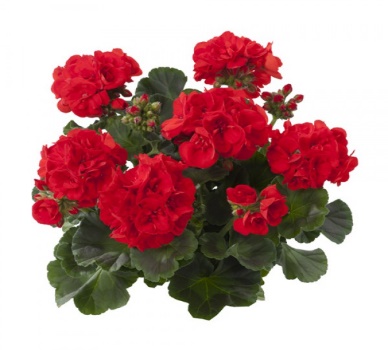 35-40краснаяшт200,002Пеларгония  Trend Scarlet35-40интенсивно-алаяшт200,003Пеларгония  Trend Aurora orange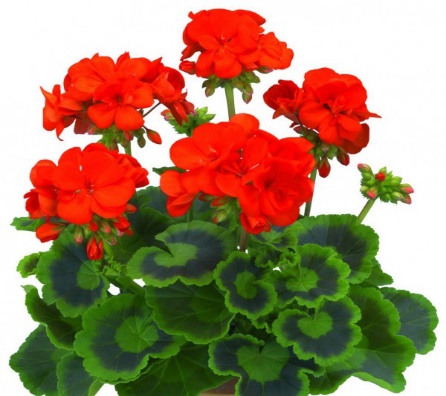 35-40оранжеваяшт200,004Пеларгония Trend Salmon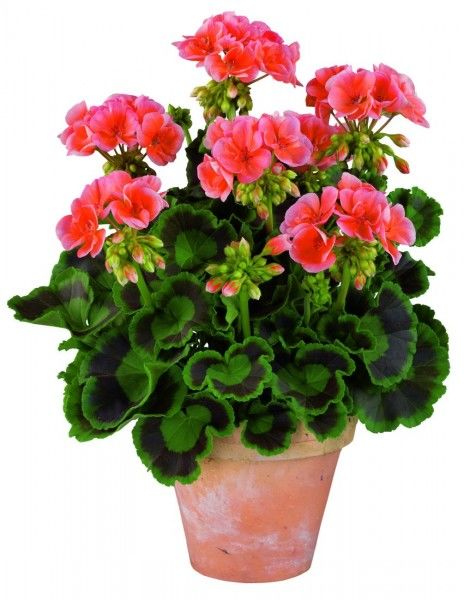 35-40лососеваяшт200,005Пеларгония Trend Hot Pink (Hanna) 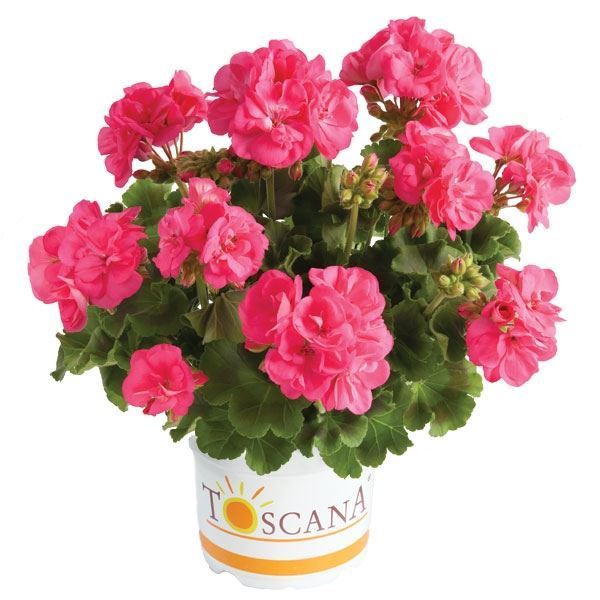 35-40ярко-розоваяшт200,006Пеларгония Trend Light Pink (Gesa) 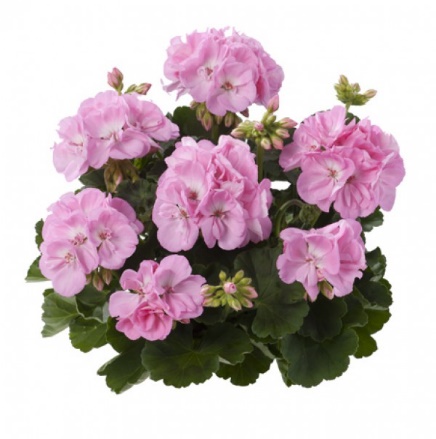 35-40светло-розоваяшт200,007Пеларгония Trend Neon Blue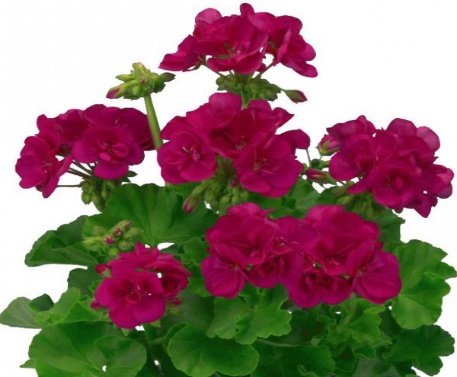 35-40интенсивно неоново-синяяшт200,009Пеларгония Trend Lilac (Lavender Nova) 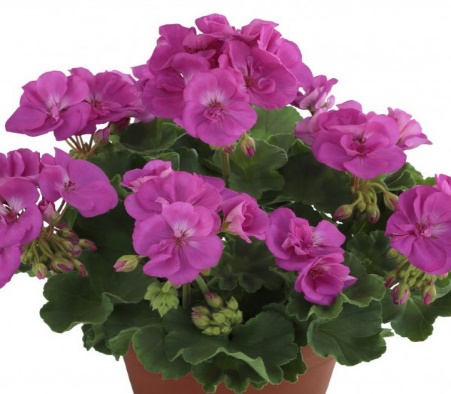 35-40лавандоваяшт200,0011Пеларгония Trend White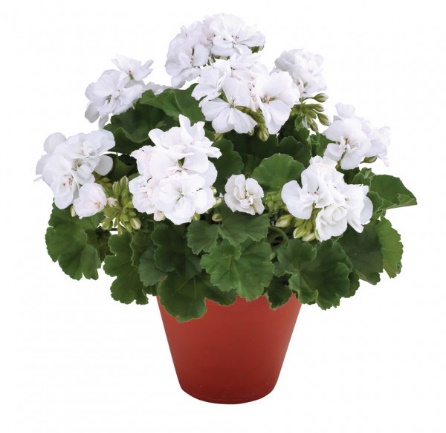 35-40белаяшт200,00Пеларгония Pelargonium Grandiflorum Tip Top Duet 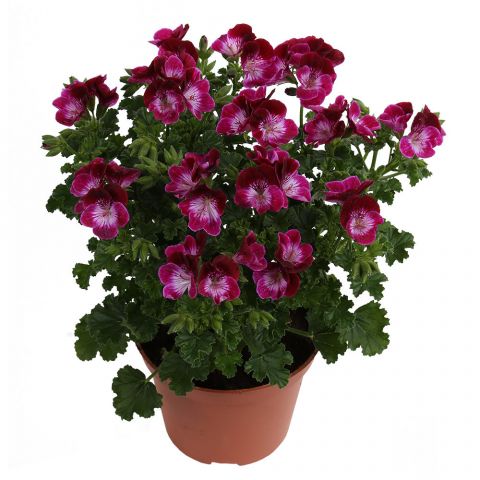 шт200,00 Пеларгония Pelargonium Grandiflorum Velvet Duet 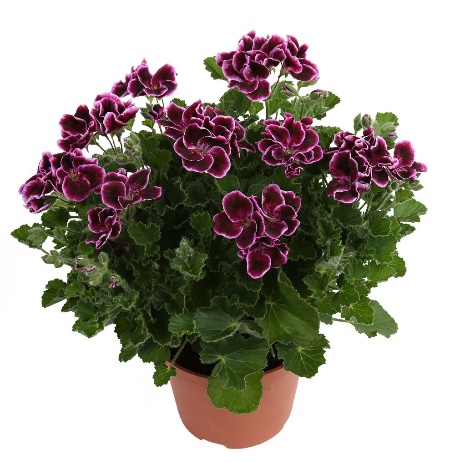 шт200,00 Пеларгония Pelargonium Grandiflorum Angeleyes Bicolor 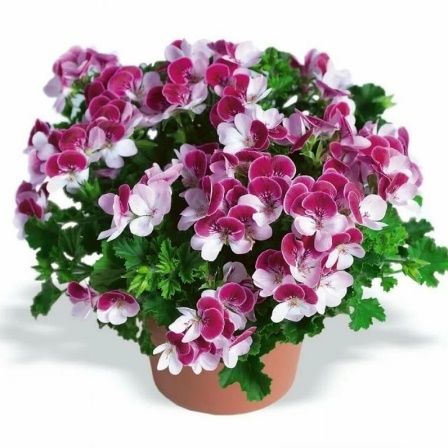 шт200,00 Пеларгония Pelargonium Grandiflorum Angeleyes Burgundy 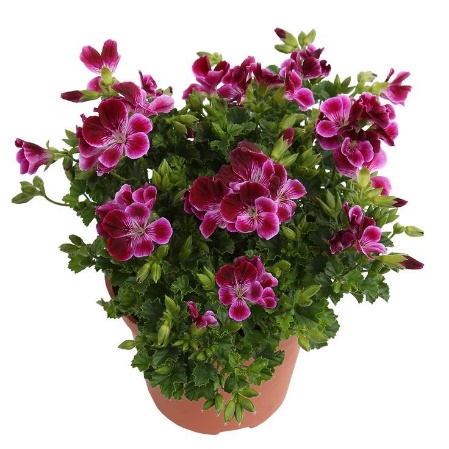 шт200,00 Пеларгония Pelargonium Grandiflorum Angeleyes Orange 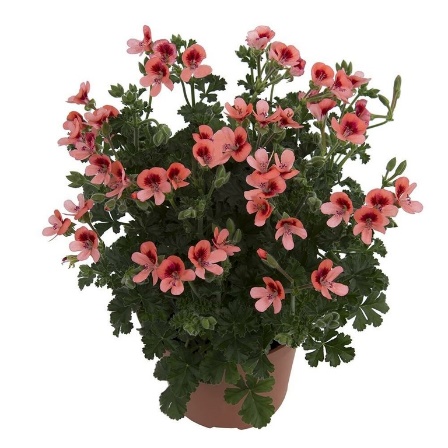 *шт200,00 Пеларгония Pelargonium Grandiflorum Angeleyes Randy 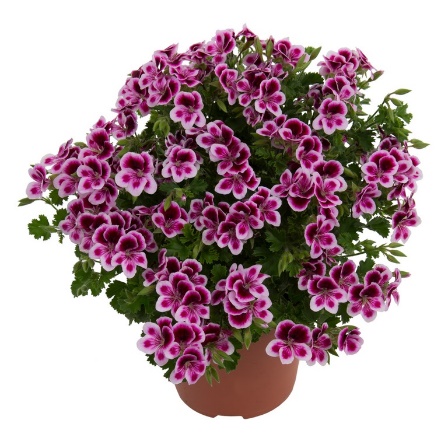 шт200,00 Пеларгония Pelargonium Grandiflorum Regalia Chocolate 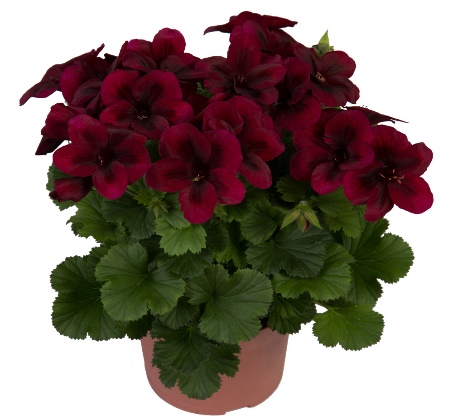 шт200,00 Пеларгония Pelargonium Grandiflorum Sophie 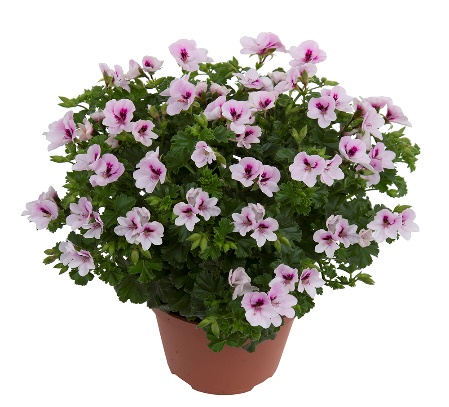 шт200,00Пеларгония  Big5 Red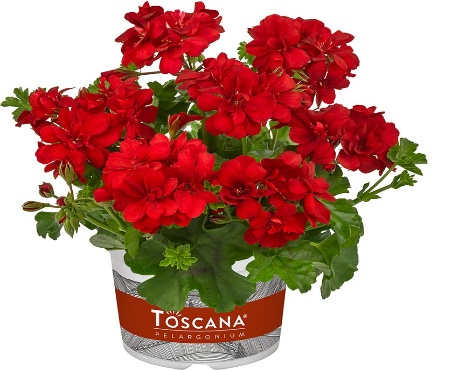 35-40Очень ранний, полумахровый. Ярко красныйшт200,00 Пеларгония  Big5 Light Pink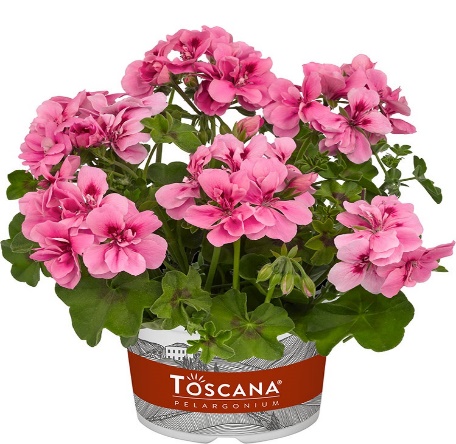 35-40Очень ранний, полумахровый. Розовый.шт200,00 Пеларгония  Big5 Neon Pink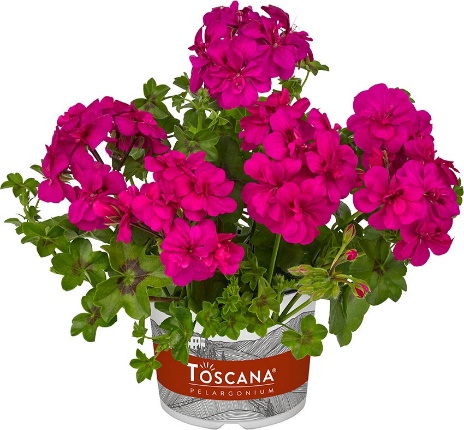 35-40Очень ранний. Неоново- розовый.шт200,00 Пеларгония  Big5 Amethyst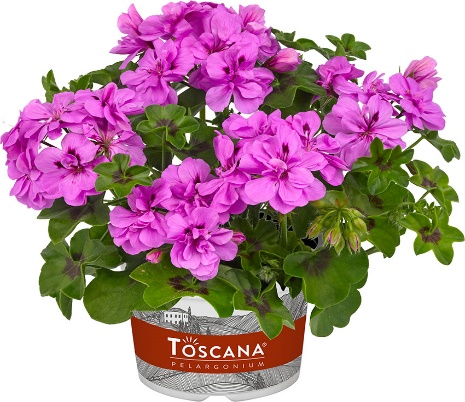 35-40Очень ранний, полумахровый. Аметист.шт200,00 Пеларгония  Big5 White Angel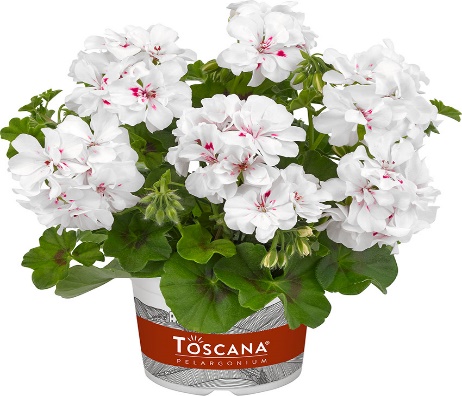 35-40Очень ранний, полумахровый. Белый.шт200,00